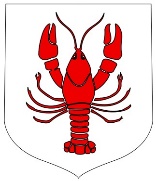 Załącznik Nr 1Opis przedmiotu zamówienia wyposażenia do świetlicy w Rakowie w ramach realizacji przez Gminę Raków projektu 
pn. „Przestrzeń dla kultury – doposażenie świetlicy w Rakowie” w ramach konkursu 
„WSPARCIE FUNKCJONALNOŚCI OBSZARÓW WIEJSKICH” finansowanego z budżetu Województwa Świętokrzyskiego                 Załącznik nr 2    FORMULARZ OFERTOWYZamawiający : Gmina Raków, ul. Ogrodowa 1, 26-035 Raków
Wykonawca (nazwa i siedziba).....................................................................................................nr tel................................................................................e-mail…………..……………....…………….......NIP...........................................................REGON.........................................................................Odpowiadając na Zapytanie ofertowe NR 1/WFOW/2023 którego przedmiotem jest zakup 
i dostawa wyposażenia do świetlicy w Rakowie w ramach  realizowanego przez Gminę Raków projektu pn. „Przestrzeń dla kultury – doposażenie świetlicy w Rakowie” w ramach konkursu „WSPARCIE FUNKCJONALNOŚCI OBSZARÓW WIEJSKICH” finansowanego z budżetu Województwa Świętokrzyskiego.Cena brutto ogółem: ............……………………………………………………….…..………………(słownie:……………………............………………………………………...……………...…………)W tym, podatek ….......................... % w kwocie….......…………………   i/lub ..................................Wskazana cena brutto uwzględnia wszystkie koszty niezbędne do wykonania zamówienia Powyższa cena została wyliczona na podstawie poniższej kalkulacji:Zapoznałem/am się z treścią zapytania ofertowego i przyjmuję warunki w nim zawarte. 
W przypadku wyboru mojej oferty zobowiązuję się do zawarcia umowy w miejscu i terminie wskazanym przez Zamawiającego, a w przypadku realizacji dostawy zobowiązuję się do terminowej 
i rzetelnej realizacji zamówienia. Oświadczam, że jestem/nie jestem płatnikiem podatku VAT,Wymagane załączniki do niniejszego formularza oferty:Klauzula RODO Oświadczenie o braku powiązań osobowych i kapitałowych.          …………………………………………………………….  podpis i pieczątka WykonawcyZałącznik nr 3 	UMOWA NR  ……………………………………………………Zawarta w dniu  ………………………. 2023 roku   w Rakowie pomiędzy Gminą Raków, ul. Ogrodowa 1; 
26-035 Raków, NIP 657-25-24-517 którą reprezentuje:Damian Szpak -Wójt Gminy Raków zwanym dalej „Zamawiającym”,a: ……………………………………………………….………………………………………………………reprezentowany przez : …………………………………….. została zawarta umowa następującej treści:§1Przedmiotem umowy jest przedmiotem jest zakup i dostawa wyposażenia do świetlicy w Rakowie 
w ramach realizowanego przez Gminę Raków projektu pn. „Przestrzeń dla kultury – doposażenie świetlicy w Rakowie” w ramach konkursu „WSPARCIE FUNKCJONALNOŚCI OBSZARÓW WIEJSKICH” finansowanego z budżetu Województwa Świętokrzyskiego.§2Przedmiot zamówienia należy dostarczyć do budynku Świetlicy środowiskowej w Rakowie , ul. Jana Sienieńskiego 20; 26-035 Raków w terminie do  28 listopada  2023 roku. Przedmiot zamówienia szczegółowo określono w załączniku nr 1 do umowy - Opis przedmiotu zamówienia wyposażenia do świetlicy w Rakowie w ramach realizacji przez Gminę Raków projektu 
pn. „Przestrzeń dla kultury – doposażenie świetlicy w Rakowie” w ramach konkursu „WSPARCIE FUNKCJONALNOŚCI OBSZARÓW WIEJSKICH” finansowanego z budżetu Województwa Świętokrzyskiego. Przedmiot zamówienia obejmuje zakup i dostawę mebli – regałów, szaf, sofy i foteli.Wykonawca zobowiązuje się dostarczyć przedmiot umowy fabrycznie nowy, nieużywany, wolny od wad i wykonany w ramach bezpiecznych technologii.Wykonawca zobowiązuje się dostarczyć meble na własny koszt i ryzyko do miejsca wskazanego przez zamawiającego.§3Do obowiązków Zamawiającego należy:wskazanie oraz udostępnienie miejsca, do którego towar ma być dostarczony przez Wykonawcę,terminowa zapłata wynagrodzenia za wykonane i odebrane prace. sporządzenie protokołu odbioru przedmiotu zamówienia§4Za wykonanie przedmiotu Umowy strony ustalają wynagrodzenie w wysokości:……………………………………………………………………… (słownie :……………………………………………………………)  w tym VAT  -  ……………………………………………………………………….  zł §5Strony ustanawiają odpowiedzialność za niewykonanie lub nienależyte wykonanie zobowiązań umownych w formie kar umownych w następujących przypadkach i wysokościach:Wykonawca płaci Zamawiającemu kary umowne:za zwłokę w realizacji zamówienia w wysokości 0,1% wartości niezrealizowanego zamówienia,Z tytułu odstąpienia od umowy z przyczyn zależnych od Wykonawcy – 
w wysokości 5% przewidywanej wartości zamówienia zapisanej w niniejszej umowie.Zamawiający zapłaci Wykonawcy kary umowne:Z tytułu odstąpienia od umowy z przyczyn niezależnych od Wykonawcy w wysokości 5% przewidywanej wartości zamówienia zapisanej w niniejszej umowie,Za zwłokę w zapłacie faktury Zamawiający zapłaci Wykonawcy odsetki ustawowe.§6Wykonawcy i Zamawiającemu przysługuje ponadto prawo dochodzenia odszkodowania na zasadach ogólnych prawa cywilnego, zgodnie z art. 471 k.c., jeżeli poniesiona szkoda przekracza wysokość zastrzeżonych kar umownych.§7Wykonawca ponosi pełna odpowiedzialność prawną z tytułu niewykonania lub nienależytego wykonania postanowień niniejszej umowy.§8Każda zmiana postanowień niniejszej umowy wymaga formy pisemnej w postaci aneksu pod rygorem nieważności.§9W sprawach nieuregulowanych niniejszą umową maja zastosowanie przepisy Kodeksu Cywilnego, a w sprawach procesowych – przepisy kodeksu postępowania cywilnego.§10Strony zgodnie ustalają, że warunki zostały uzgodnione i nie wnoszą do nich zastrzeżeń.§11Niniejszą umowę sporządzono w dwóch egzemplarzach, po jednym dla każdej ze stron.ZAMAWIAJĄCY:                                                                       WYKONAWCA:………………………….                                           1. ………………………………Załącznik Nr 1 do Umowy ………………………Opis przedmiotu zamówienia  wyposażenia do świetlicy w Rakowie w ramach realizacji przez Gminę Raków projektu pn. „Przestrzeń dla kultury – doposażenie świetlicy w Rakowie” w ramach konkursu „WSPARCIE FUNKCJONALNOŚCI OBSZARÓW WIEJSKICH” finansowanego z budżetu Województwa ŚwiętokrzyskiegoZałącznik nr 4Wykonawca/pieczątka: ……………,data……………………NIP …………………………………………………REGON …………………………………………………Oświadczenie o braku powiązań osobowych i kapitałowychW odpowiedzi na Zaproszenie do składania ofert dla operacji pn. „Przestrzeń dla kultury – doposażenie świetlicy w Rakowie” w ramach konkursu „WSPARCIE FUNKCJONALNOŚCI OBSZARÓW WIEJSKICH” finansowanego z budżetu Województwa Świętokrzyskiego. Oświadczam(y), że nie jestem(eśmy) powiązani  z Zamawiającym osobowo lub kapitałowo. Przez powiązania kapitałowe lub osobowe rozumie się wzajemne powiązania między zamawiającym lub osobami upoważnionymi do zaciągania zobowiązań w imieniu zamawiającego lub osobami wykonującymi w imieniu zamawiającego czynności związane 
z przygotowaniem i przeprowadzaniem procedury wyboru wykonawcy, a wykonawcą, polegające w szczególności na:1) uczestniczeniu w spółce, jako wspólnik spółki cywilnej lub spółki osobowej,2) posiadaniu co najmniej 10 % udziałów lub akcji,3) pełnieniu funkcji członka organu nadzorczego lub zarządzającego, prokurenta, pełnomocnika,4) pozostawaniu w związku małżeńskim, w stosunku pokrewieństwa lub powinowactwa w linii prostej, pokrewieństwa drugiego stopnia lub powinowactwa drugiego stopnia w linii bocznej lub w stosunku przysposobienia, opieki lub kurateli.…………………………………………………………………………………………………..data i podpis upoważnionego przedstawiciela WykonawcyZałącznik nr 5 	KLAUZULA INFORMACYJNA Zgodnie z art.13 Rozporządzenia Parlamentu Europejskiego i Rady (UE) 2016/679 z dnia 27 kwietnia 2016 r. w sprawie ochrony osób fizycznych w związku z przetwarzaniem danych osobowych i w sprawie swobodnego przepływu takich danych oraz uchylenia dyrektywy 95/46/WE (zwanej dalej RODO)   Urząd Gminy w Rakowie, ul. Ogrodowa 1, 26-035 Raków  informuje, że: Administratorem Danych Osobowych  jest Urząd Gminy w Rakowie  zwanym dalej Administratorem;Kontakt z Inspektorem ds. Ochrony Danych (osobą odpowiedzialną za prawidłowość przetwarzanie danych):  e-mail: iodo@marwikpoland.pl.Pani /Pana  dane osobowe przetwarzane będą w celu wykonania umowy, której stroną jest osoba, której dane dotyczą, lub do podjęcia działań na żądanie osoby, której dane dotyczą, przed zawarciem umowy na podstawie art. 6 ust. 1 lit. b RODO;Pani /Pana  wyżej wymienione dane osobowe  nie będą udostępniane innym odbiorcom, chyba że wynikać to będzie z przepisu prawa;Dane osobowe Pani/Pana nie będą przekazane odbiorcom do państwa trzeciego lub organizacji międzynarodowej;Wyżej wymienione dane osobowe Pani /Pana będą przechowywane przez okres trwania umowy, a następnie przez okres 50 lat - ze składką na ubezpieczenie społ. lub 10 lat - bez składki na ubezpieczenie społ.;Posiada Pani/Pan prawo do żądania od administratora dostępu do danych osobowych dotyczących osoby, której dane dotyczą, ich sprostowania, usunięcia lub ograniczenia przetwarzania lub prawo do wniesienia sprzeciwu wobec przetwarzania, a także prawo do przenoszenia danych;Posiada Pani/Pan prawo do wniesienia skargi do organu nadzorczego: Urząd Ochrony Danych Osobowych, ul. Stawki 2, 00-193 Warszawa;Podanie danych osobowych wynika z przepisów prawa;Administrator Danych Osobowych nie podejmuje w sposób zautomatyzowany decyzji oraz nie profiluje danych osobowych;Administrator Danych Osobowych nie  planuje przetwarzać danych osobowych w celu innym niż cel, w jakim dane osobowe zostaną zebrane.r.………...………………………………….  (data i czytelny podpis osoby zawierającej umowę )Załącznik nr 6 PROTOKÓŁ ZDAWCZO-ODBIORCZY DO UMOWY NR ……………….(Wzór)Sporządzony dnia……………………..WYKONAWCA:……………………………………………………..………………………………………………………………………………………………………………ZAMAWIAJĄCY:………………………………………………………………………………………………………….……………………………………………………...Miejsce wykonania przedmiotu umowy: ……………………………………………………..……………………❑ odbioru ………………………………………………………………………….……………………………………..………(data)Zestawienie odebranego wyposażenia:Lp. Nazwa 12345Zamawiający przyjmuje przedmiot umowy bez zastrzeżeń / z zastrzeżeniamiUwagi:………………………………………………………………………………………...............................................……………………………………………………………………………………………………………………………………………………………WYKONAWCA:Imię nazwisko/ Pieczątka imienna/ PodpisZAMAWIAJĄCY:Imię nazwisko/ Pieczątka imienna/ Podpis Lp.Nazwa wyposażeniaLiczbaSpecyfikacjaZdjęcia poglądoweRegał na nóżkach lub ramie nośnej 3 szt. Regał na nóżkach lub ramie nośnej 
o wymiarach  wys. od 164 do max. 205 cm x szer. ok. 150 cm Głębokość: min. ok. 38 cm Płyta meblowa wiórowa, płyta pilśniowa itp., liczba przegródek/półek 
w regale od 16 do 20 szt. Korpus – dębowy lub dąb bejcowany na biało. Kolor nóżek /ramy– czarny.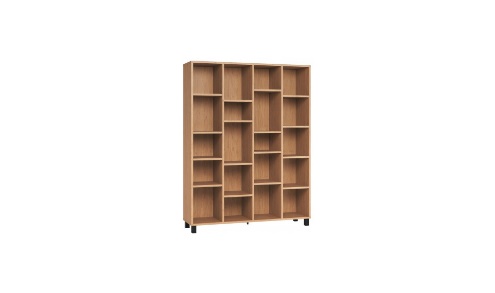 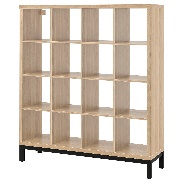 Regał na nóżkach lub ramie nośnej 2 szt.Regał na nóżkach lub ramie nośnej o wymiarach wys. ok. 164 do max. 205 cm x szer. ok. 77-80 cm. Głębokość: min. ok. 38 cm Płyta meblowa wiórowa, płyta pilśniowa itp., liczba przegródek 8 – 10 szt. Korpus – dębowy lub dąb bejcowany na biało. Kolor nóżek/ramy – czarny.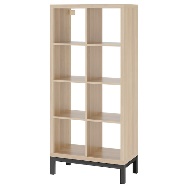 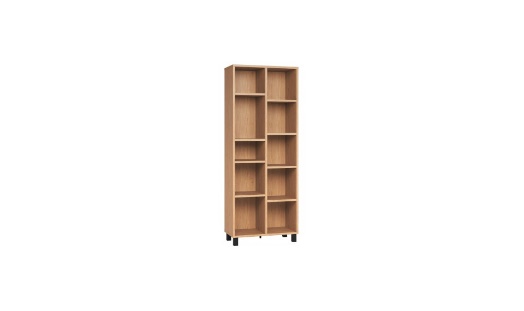 Regał na nóżkach lub ramie nośnej 1 szt.Regał na nóżkach lub ramie nośnej o wymiarach wys. ok. 129-160 cm x szer. ok. 112 -150 cm. Głębokość: min. ok. 38 cm Płyta meblowa wiórowa, płyta pilśniowa itp., liczba przegródek 12 szt. Korpus – dębowy lub dąb bejcowany na biało. Kolor nóżek/ramy – czarny.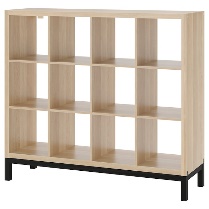 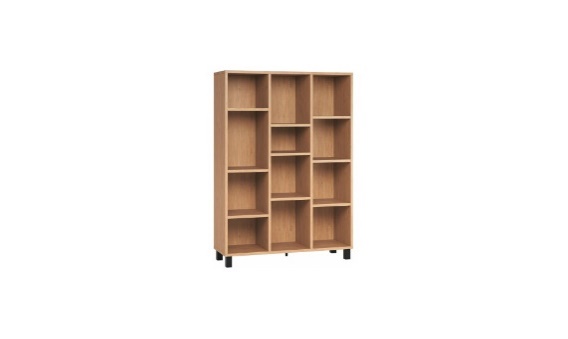 Szafa na nóżkach z drzwiami 4 szt.Szafa na nóżkach z drzwiami o wymiarach max. wys. 193- 205 cm x szer. ok. 125 cm. Głębokość: min. ok. 40 cm. Płyta meblowa wiórowa, płyta pilśniowa itp., Korpus - dębowy lub dąb bejcowany na biało. Kolor nóżek – czarny. Dowolna liczba drzwi od 2 do 6 skrzydeł.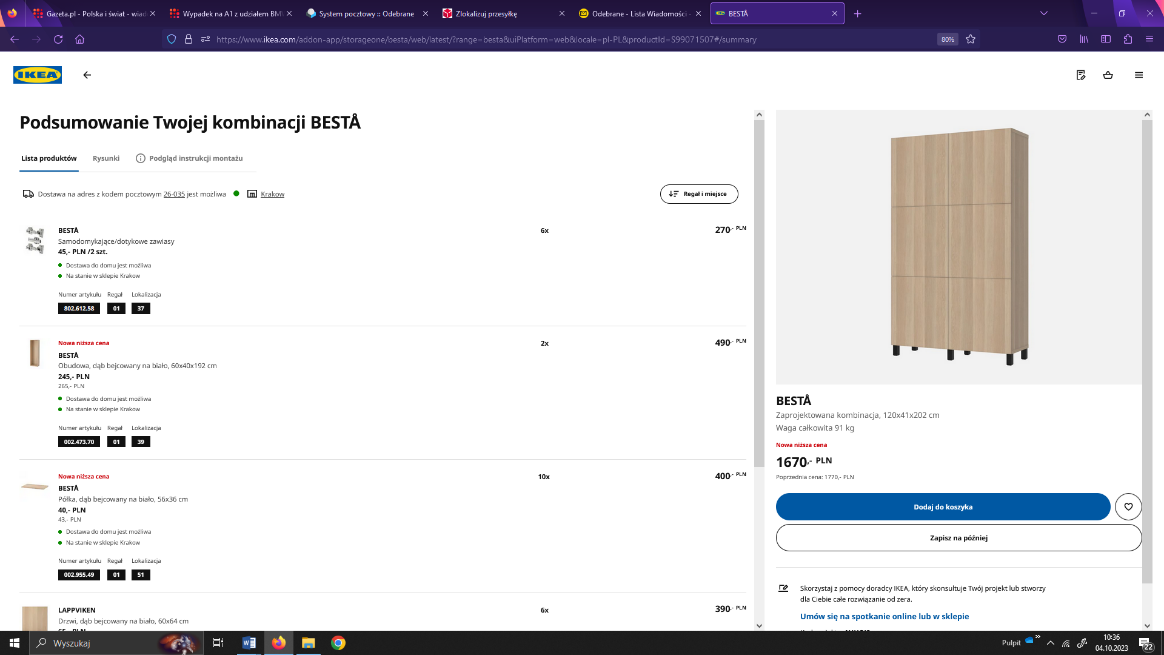 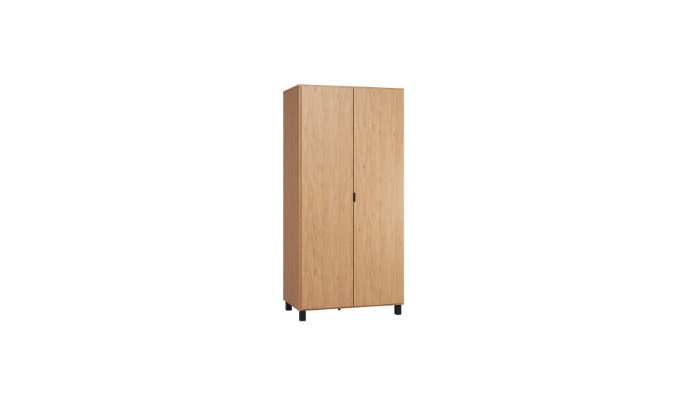 Sofa nierozkładana na nóżkach – 2 osobowa1 szt.Wymiary szerokość od 128 – 165 cm. Wysokość: od 80 – 90 cm.Płyta wiórowa, płyta pilśniowa, lite drewno, sklejka, pianka poliuretanowa o wysokiej sprężystości lub sprężyna falista. Obicie: tkanina tapicerska kolor: ciemny szary. Kolor nóżek – naturalny lub czarny.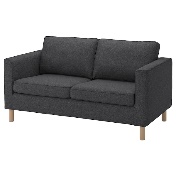 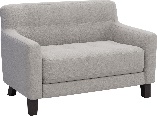 Fotel na nóżkach2 szt.Wymiary wysokość od 75 – 99 cm.szerokość od 80 – 82 cm. Płyta wiórowa, płyta pilśniowa, lite drewno, sklejka, pianka poliuretanowa o wysokiej sprężystości lub sprężyna falista.Obicie: tkanina tapicerska kolor: ciemny szary. Kolor nóżek – naturalny lub czarny.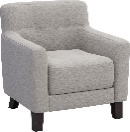 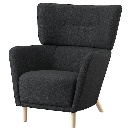 Lp.Rodzaj przedmiotuCena jednostkowa brutto w złIlość, jednostka miaryWartość brutto 
w zł (ilość x cena jednostkowa brutto)1.Regał na nóżkach lub ramie nośnej 3 szt. 2. Regał na nóżkach lub ramie nośnej 2 szt.3. Regał na nóżkach lub ramie nośnej 1 szt.4.Szafa na nóżkach z drzwiami 4 szt.5.Sofa nierozkładana na nóżkach – 2 osobowa1 szt.                                      
Razem ……………………………………………….……………………………………..                                      
Razem ……………………………………………….……………………………………..                                      
Razem ……………………………………………….……………………………………..                                      
Razem ……………………………………………….……………………………………..                                      
Razem ……………………………………………….……………………………………..Lp. Nazwa wyposażenia Liczba Specyfikacja Regał na nóżkach lub ramie nośnej 3 szt. Regał na nóżkach lub ramie nośnej o wymiarach  wys. od 180 do max. 205 cm x szer. ok. 150 cm Głębokość: min. ok. 38 cm Płyta meblowa wiórowa, płyta pilśniowa itp.,liczba przegródek/półek 
w regale od 16 do 20 szt. Korpus – dębowy lub dąb bejcowany na biało. Kolor nóżek /ramy– czarny.Regał na nóżkach lub ramie nośnej 2 szt.Regał na nóżkach lub ramie nośnej o wymiarach wys. od 180 do max. 205 cm x szer. ok. 77-80 cm. Głębokość: min. ok. 38 cm Płyta meblowa wiórowa, płyta pilśniowa itp.,liczba przegródek 8 – 10 szt. Korpus – dębowy lub dąb bejcowany na biało. Kolor nóżek/ramy – czarny.Regał na nóżkach lub ramie nośnej 1 szt.Regał na nóżkach lub ramie nośnej o wymiarach wys. ok. 140-160 cm x szer. ok. 130 cm. Głębokość: min. ok. 38 cm Płyta meblowa wiórowa, płyta pilśniowa itp.,liczba przegródek 12 szt. Korpus – dębowy lub dąb bejcowany na biało. Kolor nóżek/ramy – czarny.Szafa na nóżkach z drzwiami 4 szt.Szafa na nóżkach z drzwiami o wymiarach max. wys. 200- 205 cm x szer. ok. 125 cm. Głębokość: min. ok. 36 cm Płyta meblowa wiórowa, płyta pilśniowa itp.,Korpus - dębowy. Kolor nóżek – czarny. Dowolna liczba drzwi od 2 do 6 skrzydeł.Sofa nierozkładana na nóżkach – 2 osobowa1 szt.Wymiary szerokość od 128 – 165 cm. Wysokość: od 80 – 90 cm.Płyta wiórowa, płyta pilśniowa, lite drewno, sklejka, pianka poliuretanowa o wysokiej sprężystości lub sprężyna falista.Obicie: tkanina tapicerska kolor: ciemny szary. Kolor nóżek – naturalny lub czarny.Fotel na nóżkach2 szt.Wymiary wysokość od 75 – 99 cm.szerokość od 80 – 82 cm. Płyta wiórowa, płyta pilśniowa, lite drewno, sklejka, pianka poliuretanowa o wysokiej sprężystości lub sprężyna falista.Obicie: tkanina tapicerska kolor: ciemny szary. Kolor nóżek – naturalny lub czarny.